СОВЕТ ДЕПУТАТОВ муниципального образования ЧЕРКАСский сельсовет Саракташского района оренбургской области   третий созывР Е Ш Е Н И ЕТридцать первого заседания Совета депутатов  Черкасского сельсовета третьего созыва № 162                                         с. Черкассы                     от 28 января 2019 годаО передаче жилого помещения расположенного по адресу: Саракташский район, с. Черкассы, ул. Первомайская, д.41 в собственность.          В соответствии Федеральным законом от 06.10.2003 года № 131-ФЗ «Об общих принципах организации местного самоуправления в Российской Федерации», статьёй  22 Устава  муниципального образования Черкасский сельсовет, в связи с оформлением права собственности на основании статьи 1151 Гражданского кодекса Российской Федерации,  (свидетельства о праве на наследство по закону № 56 АА 2206036 от 04.12.2018, выписки  из ЕГРН от 24.12.2018, на жилой дом, расположенный по адресу: с. Черкассы, ул. Первомайская, д.41,), Решения тридцатого заседания Совета депутатов Черкасского сельсовета третьего созыва от 25.12.2018 № 156 «О предоставлении жилого помещения расположенного по адресу: Саракташский район, с. Черкассы, ул. Первомайская, д.41 по договору социального найма».     Совет депутатов муниципального образования Черкасский сельсоветРЕШИЛ:         1. Заключить договор на передачу в собственность объекта недвижимости принадлежащего муниципальному образованию Черкасский сельсовет Саракташского района Оренбургской области Тимошенко Марии Михайловне, 01.08.1950 г.р., зарегистрированной и проживающей по адресу: Саракташский район, с. Черкассы, ул. Первомайская, д.41, согласно приложению.           2. Контроль  за  исполнением данного решения возложить  на постоянную комиссию Совета депутатов сельсовета по бюджетной, налоговой и финансовой политике, собственности и экономическим вопросам, торговле и быту (Айдамирова В.А).Председатель Совета депутатов,Глава муниципального образования				                    Т.В. Кучугурова. Разослано: администрации Саракташского района, администрации Черкасского сельсовета, прокуратуре, постоянной комиссии, в дело. Приложение к решению Совета депутатовмуниципального образованияЧеркасский сельсоветот 28.01.2019  №  162                         Переченьимущества,  передаваемого  по договору на передачу жилого дома в собственность  муниципальным образования Черкасский сельсовет Саракташского района  Оренбургской области  гражданке Тимошенко М.М. 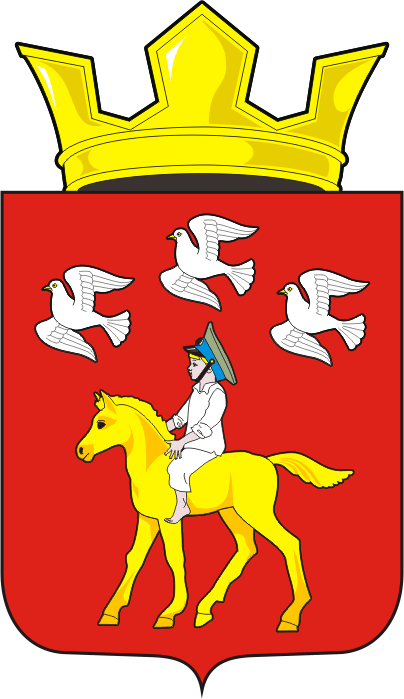 Наименование и характеристика имуществаАдрес (местонахождение) объектаСтоимость, руб.ПЕРЕДАВАЕМОЕ ИМУЩЕСТВОПЕРЕДАВАЕМОЕ ИМУЩЕСТВОПЕРЕДАВАЕМОЕ ИМУЩЕСТВОЖилой дом с кадастровым номером   56:26:1901001:2726, площадь 84.5 кв.м., кадастровая стоимость- 935132,77 руб., назначение: жилое помещение, этаж № 1Оренбургская область, Саракташский  район, с. Черкассы, ул. Первомайская, д.41935132,77 рублей (девятьсот тридцать пять тысяч сто тридцать два рубля) 77 копеек.